Ф А1.1-26-114Завідувач кафедри ХПСіН, професор	_______________		В.С. КисличенкоОбсяг роботи студентів в годинахПримітка. Оцінювання поточного рейтингу (ПР) студентів на кожному занятті здійснюється згідно обсягу засвоєння матеріалу за шкалою: 0-60% – 0 балів, 61-73% – 1 бал, 74-100% – 2 бали. Оцінювання ЗМ №1, №2 здійснюється за сумою поточного рейтингу та контрольних робіт з модулів.Рейтинг з модулю 1 (М 1) (за 10 семестр) = ЗМ № 1 + ЗМ № 2 + Підсумковий контроль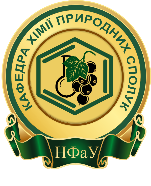 КАЛЕНДАРНО-ТЕМАТИЧНИЙ ПЛАН ПРАКТИЧНИХ, СЕМІНАРСЬКИХ ЗАНЯТЬз дисципліни «Фармакогностичні основи фітотерапії» для студентів 5 курсу спеціальності 7.12020102 «Клінічна фармація» КФс15(5,0д) 1 групи (весняний семестр, 2019-2020 н.р.)КАЛЕНДАРНО-ТЕМАТИЧНИЙ ПЛАН ПРАКТИЧНИХ, СЕМІНАРСЬКИХ ЗАНЯТЬз дисципліни «Фармакогностичні основи фітотерапії» для студентів 5 курсу спеціальності 7.12020102 «Клінічна фармація» КФс15(5,0д) 1 групи (весняний семестр, 2019-2020 н.р.)КАЛЕНДАРНО-ТЕМАТИЧНИЙ ПЛАН ПРАКТИЧНИХ, СЕМІНАРСЬКИХ ЗАНЯТЬз дисципліни «Фармакогностичні основи фітотерапії» для студентів 5 курсу спеціальності 7.12020102 «Клінічна фармація» КФс15(5,0д) 1 групи (весняний семестр, 2019-2020 н.р.)№з/пДатаТема заняттяОбсяг угодинах, вид заняттяСистема оцінюваннязнань, балиСистема оцінюваннязнань, балиСистема оцінюваннязнань, бали№з/пДатаТема заняттяОбсяг угодинах, вид заняттяminminmaxмодуль 1. «ПРАВИЛА ТА ПРИНЦИПИ ФІТОТЕРАПІЇ. ЛР, ЛРС, ЗБОРИ ТА ЧАЇ, ЩО ВИКОРИСТОВУЮТЬСЯ У ФІТОТЕРАПІЇ ЗАХВОРЮВАНЬ РІЗНИХ СИСТЕМ ОРГАНІЗМУ ЛЮДИНИ.»модуль 1. «ПРАВИЛА ТА ПРИНЦИПИ ФІТОТЕРАПІЇ. ЛР, ЛРС, ЗБОРИ ТА ЧАЇ, ЩО ВИКОРИСТОВУЮТЬСЯ У ФІТОТЕРАПІЇ ЗАХВОРЮВАНЬ РІЗНИХ СИСТЕМ ОРГАНІЗМУ ЛЮДИНИ.»модуль 1. «ПРАВИЛА ТА ПРИНЦИПИ ФІТОТЕРАПІЇ. ЛР, ЛРС, ЗБОРИ ТА ЧАЇ, ЩО ВИКОРИСТОВУЮТЬСЯ У ФІТОТЕРАПІЇ ЗАХВОРЮВАНЬ РІЗНИХ СИСТЕМ ОРГАНІЗМУ ЛЮДИНИ.»модуль 1. «ПРАВИЛА ТА ПРИНЦИПИ ФІТОТЕРАПІЇ. ЛР, ЛРС, ЗБОРИ ТА ЧАЇ, ЩО ВИКОРИСТОВУЮТЬСЯ У ФІТОТЕРАПІЇ ЗАХВОРЮВАНЬ РІЗНИХ СИСТЕМ ОРГАНІЗМУ ЛЮДИНИ.»модуль 1. «ПРАВИЛА ТА ПРИНЦИПИ ФІТОТЕРАПІЇ. ЛР, ЛРС, ЗБОРИ ТА ЧАЇ, ЩО ВИКОРИСТОВУЮТЬСЯ У ФІТОТЕРАПІЇ ЗАХВОРЮВАНЬ РІЗНИХ СИСТЕМ ОРГАНІЗМУ ЛЮДИНИ.»модуль 1. «ПРАВИЛА ТА ПРИНЦИПИ ФІТОТЕРАПІЇ. ЛР, ЛРС, ЗБОРИ ТА ЧАЇ, ЩО ВИКОРИСТОВУЮТЬСЯ У ФІТОТЕРАПІЇ ЗАХВОРЮВАНЬ РІЗНИХ СИСТЕМ ОРГАНІЗМУ ЛЮДИНИ.»модуль 1. «ПРАВИЛА ТА ПРИНЦИПИ ФІТОТЕРАПІЇ. ЛР, ЛРС, ЗБОРИ ТА ЧАЇ, ЩО ВИКОРИСТОВУЮТЬСЯ У ФІТОТЕРАПІЇ ЗАХВОРЮВАНЬ РІЗНИХ СИСТЕМ ОРГАНІЗМУ ЛЮДИНИ.»1.20.02Визначення курсу “Фармакогностичні основи фітотерапії” та його зв’язок з суміжними дисциплінами. Сучасне становище виробництва фітопрепаратів. Основи фітотерапії, її основні принципи. Правила складання рецептури зборів та чаїв. Аналіз зборів. Види АНД. Сучасні вимоги Фармакопейного комітету при створенні АНД.4семінар1122.05.02Переробка ЛРС в Україні. Сучасний стан виробництва вітчизняних фітопрепаратів та біологічно активних добавок. Отруйні і сильнодіючі рослини у фітотерапії. Загальна характеристика отруйних БАР. Діагностика отруйних домішок у фітозасобах.4семінар1123.19.02Основні принципи лікування рослинами. Фармакотерапевтична класифікація лікарських рослин. Роль мінеральних елементів у життєдіяльності людини. ЛР як джерело мінеральних елементів. Фітотерапія алергічних захворювань та захворювань імунної системи, неврозів, органів дихання. ЛР та ЛРС, які входять до складу зборів. Неофіцінальні види ЛРС.4семінар1124.02.04Фітотерапія захворювань серцево-судинної системи, ШКТ, нирок та сечостатевої системи. ЛР та ЛРС, які входять до складу зборів. Неофіцінальні види ЛРС. Фітотерапія в дерматології та косметології. ЛР та ЛРС, які використовуються у складі різних косметичних засобів. Фітотерапія в профілактиці та лікуванні променевої хвороби.4семінар1125.16.04Технічні культури як джерело отримання БАР та застосування їх в терапії різних захворювань. Фітотерапія гіпо- та авітамінозів.2семінар1126.30.04Визначення курсу “Фармакогностичні основи фітотерапії” та його зв’язок з суміжними дисциплінами. Сучасне становище виробництва фітопрепаратів. Основи фітотерапії, її основні принципи. Правила складання рецептури зборів та чаїв. Аналіз зборів. Види АНД. Сучасні вимоги Фармакопейного комітету при створенні АНД.Переробка ЛРС в Україні. Сучасний стан виробництва вітчизняних фітопрепаратів та біологічно активних добавок. Отруйні і сильнодіючі рослини у фітотерапії. Загальна характеристика отруйних БАР. Діагностика отруйних домішок у фітозасобах.Основні принципи лікування рослинами. Фармакотерапевтична класифікація лікарських рослин. Роль мінеральних елементів у життєдіяльності людини. ЛР як джерело мінеральних елементів.4ПЗ1126.30.04Фітотерапія алергічних захворювань та захворювань імунної системи, неврозів, органів дихання. ЛР та ЛРС, які входять до складу зборів. Неофіцінальні види ЛРС.Фітотерапія захворювань серцево-судинної системи, ШКТ, нирок та сечостатевої системи. ЛР та ЛРС, які входять до складу зборів. Неофіцінальні види ЛРС.Фітотерапія в дерматології та косметології. ЛР та ЛРС, які використовуються у складі різних косметичних засобів. Фітотерапія в профілактиці та лікуванні променевої хвороби. Технічні культури як джерело отримання БАР та застосування їх в терапії різних захворювань. Фітотерапія гіпо- та авітамінозів.4ПЗ1127.14.05Підсумковий контроль засвоєння ЗМ 14ПЗ1414227.14.05Всього за ЗМ 1:4ПЗ1818307.14.05Підсумковий контроль засвоєння ЗМ 24ПЗ1515267.14.05Всього за ЗМ 2:4ПЗ1818307.14.05Підсумковий модульний контроль з модуля 1: «Правила та принципи фітотерапії. ЛР, ЛРС, збори та чаї, що використовуються у фітотерапії захворювань різних систем організму людини.»4ПЗ252540Всього за вивчення модуля 1Всього за вивчення модуля 1Всього за вивчення модуля 1С-18, ПЗ-126161100ВсьогоКредитиЛекціїСемінарські заняттяПрактичні заняттяСамостійна роботаНаціональна шкала752,57181238Залік(Наприклад 90-зарах-А)% засвоєння матеріалу з контрольних робітЗМ № 1 Бали % засвоєння матеріалу з контрольних робітЗМ № 2Бали % засвоєння матеріалу Підсумковий контрольБали 90-10021-2290-10023-2690-10036-4074-8917-2074-8920-2274-8931-3561-7314-1661-7316-1961-7325-300-600-130-600-150-600-24